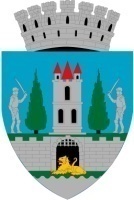 Kereskényi Gábor, primar al Municipiului Satu Mare,În temeiul prevederilor art. 136, alin. (1) din O.U.G. nr. 57/2019 privind Codul Administrativ, cu modificările și completările ulterioare, inițiez proiectul de hotărâre privind predarea către Ministerul Dezvoltării, Lucrărilor Publice şi Administraţiei prin Compania Naţională de Investiţii C.N.I. S.A. a amplasamentului şi asigurarea condiţiilor în vederea realizării obiectivului de investiții Construire sală de educație fizică școlară proiect tip în cadrul Liceului Teoretic German „Johann Ettinger, Bulevardul Cloșca, nr. 72, Municipiul Satu Mare, județul Satu Mare”, proiect în susținerea căruia formulez următorul:Referat de aprobareObiectivul general al proiectului este modernizarea infrastructurii educaționale prin crearea de spații polivalente, care pot găzdui o serie de funcții, respectiv construirea unui corp clădire în curtea Liceului Teoretic German „Johann Ettinger”.Educația și formarea profesională sunt domenii strategice în orice societate modernă, creând condițiile esențiale în realizarea obiectivelor legate de atingerea țintelor naționale de reducere a ratei de părăsire timpurie a școlii, creșterea gradului de promovabilitate precum și ridicarea gradului general de performanță școlară.Liceul Teoretic German „Johann Ettinger” găzduiește 933 de elevi și a fost construit în anul 1997. Pentru a veni în sprijinul elevilor, Primăria Municipiului Satu Mare, dorește să fructifice oportunitatea de finanțare oferită prin C.N.I. S.A., întrucât costurile totale de investiții depășesc posibilitățile financiare ale Municipiului Satu Mare.Funcțiunea noii săli de sport, omologată la standarde internaționale, se dorește a veni în completarea activităților sportive a elevilor Liceului Teoretic German „Johann Ettinger”, să ofere posibilitatea elevilor de a desfășura orele de educație fizică și sport în cele mai bune condiţii, pentru dezvoltarea sportivă a elevilor, creşterea calităţii actului de învățământ, prin dezvoltarea și dotarea adecvată a spațiilor pentru desfășurara orelor de educație fizică și sport.Odată cu realizarea investiției se vor relansa activităţile de educaţie fizică şi sport pentru toți elevii Liceului Teoretic German „Johann Ettinger”, se va stimula interesul pentru activităţile cu caracter sportiv, creşterea nivelului de educaţie, de socializare şi a stării de sănătate, posibilitatea desfăşurării activităţilor sportive în corelare cu programele naţionale de dezvoltare, precum și creşterea numărului de copii şi tineri care participă la competiţii sportive.	În conformitate cu prevederile din Ordonanţa Guvernului nr.25/2001 privind înfiinţarea Companiei Naţionale de Investiţii C.N.I. S.A. cu modificările şi completările ulterioare,Raportat la prevederile  art. 129 alin (2) lit. c) din O.U.G. 57/2019 privind Codul administrativ, cu modificările și completările ulterioare, potrivit cărora Consiliul Local hotărăște în condițiile legii și are atribuții privind dezvoltarea economico-socială și de mediu a municipiului, În vederea urgentării promovării de către C.N.I. S.A. a investiției propun spre dezbatere și aprobare Consiliului Local al Municipiului Satu Mare Proiectul de hotărâre privind predarea către Ministerul Dezvoltării, Lucrărilor Publice şi Administraţiei prin Compania Naţională de Investiţii C.N.I. S.A. a amplasamentului şi asigurarea condiţiilor în vederea realizării obiectivului de investiții  Construire sală de educație fizică școlară proiect tip în cadrul Liceului Teoretic German „Johann Ettinger, Bulevardul Cloșca, nr. 72, Municipiul Satu Mare, județul Satu Mare”, în forma prezentată de executiv.INIŢIATOR PROIECT,PRIMARKereskényi GáborÎntocmit în 2 ex.Ing. Giurgiu Radu Mircea